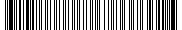 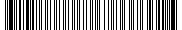 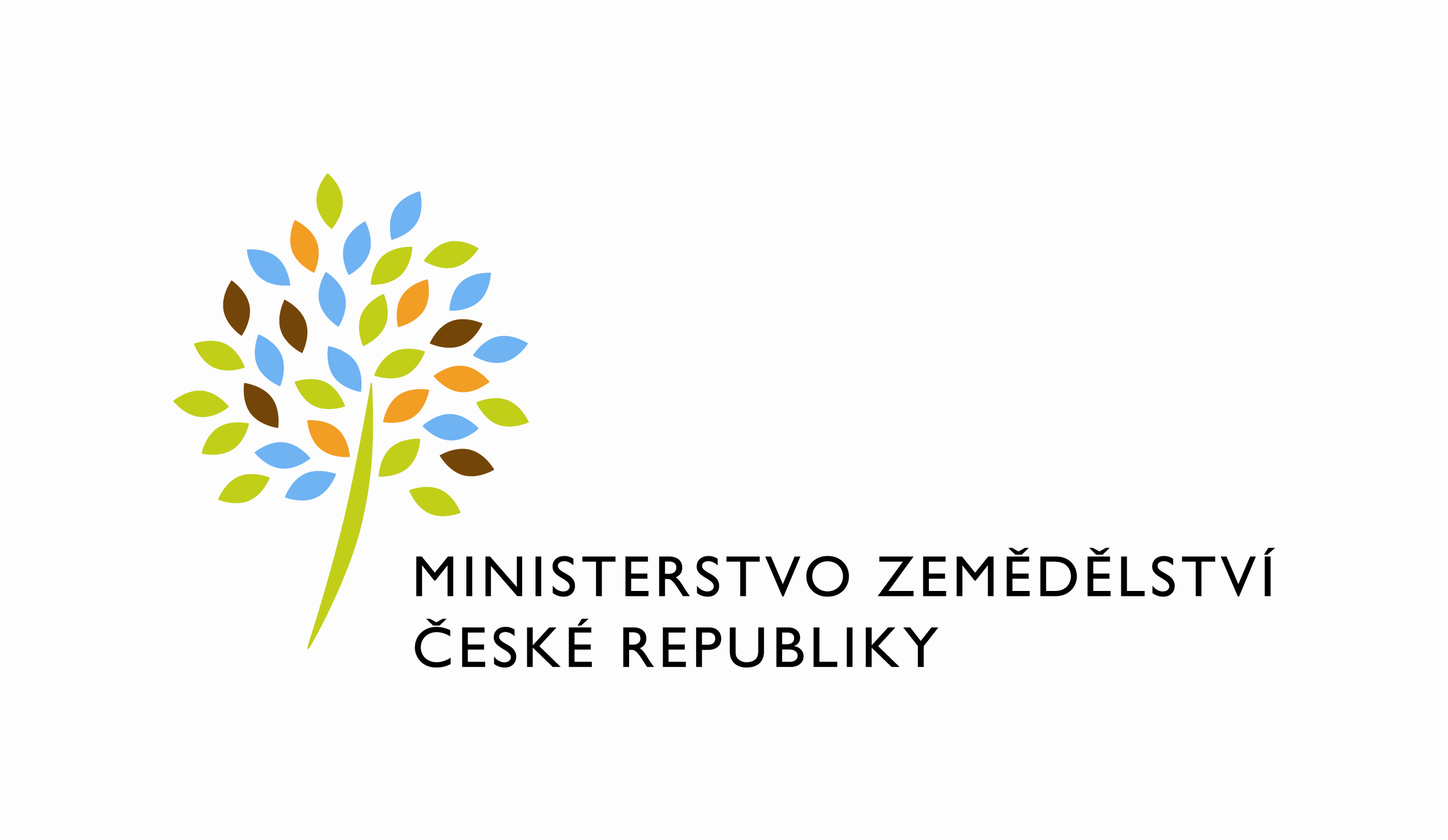 Požadavek na změnu (RfC) – Z32039a – věcné zadáníZákladní informaceStručný popis a odůvodnění požadavkuPopis požadavkuJedná se o realizaci úprav v systémech MZe, které mají za cíl plně přejít na protokol https.MZe plánuje v druhé polovině roku 2021 zpřístupnit Portál eAGRI (doména eagri.cz) pouze přes https protokol a protokol http řešit pouze nastavením redirect klauzulí. Toto PZ 
má za cíl narovnat v systémech MZe odkazy, které v dnešní době směřují na http protokol 
a nikoliv na cílový https.Odůvodnění požadované změny (změny právních předpisů, přínosy)Odstranění nálezu ze zprávy NÚKIB – 11-Webové servery (Nález: Web ministerstva (www.eagri.cz) umožňuje pouze spojení pomocí HTTP. Doporučení: Zapnout HTTPS 
s důvěryhodným a bezpečným certifikátem, vynucovat přístup ke stránkám pouze 
přes šifrovaný protokol. Toto opatření je požadováno i interním auditem viz Zpráva 
o provedené auditní akci č. IAP/2020/03 „Audit systému bezpečnosti informací (ISMS).Nejpoužívanější webový prohlížeč v současnosti Chrome stránky bez SSL certifikátu negativně označuje „NOT SECURE“ – „Nezabezpečeno“ což působí velice nedůvěryhodně.Nutnost zabezpečení je požadována i z důvodu o požadavky nařízení GDPR, 
které požaduje zajistit dostupné zabezpečení dat, což zajištění HTTPS splňuje.Zabezpečená komunikace pomocí HTTPS primárně chrání uživatele portálu eAGRI nejenom před odposlechem komunikace, ale i před vložením zákeřného kódu do stránek nebo změněním obsahu. To se může týkat formulářů, zveřejňovaných číselníků, zpráv, návodu, metodik apod.Rizika nerealizaceMZe bude mít v rámci svých informačních systémů pod smlouvou PRAIS roztroušený způsob odkazů, kdy některé odkazy zůstanou s http protokolem a směřování na https zajistí 
až reverzní proxy nebo F5. Odkazy s protokolem http mohou vypadat jako nedůvěryhodné 
a snahou MZe je tyto odkazy postupně nahradit.Podrobný popis požadavkuZměna odkazů na známých místech V systémech MZe se odkazy s protokolem http vyskytují na několika místech, která jsou dnes známá, a Poskytovatel je MZe sdělil.Na všech těchto místech bude zajištěna změna protokolu v URL adrese na https.Průběžná změna odkazů podle zjištění provozovatele nebo MZe.Odkazy na http stránky jsou i v rámci různých částech vnitřních aplikací. Např. odkaz na příručku nebo odkaz na otevření návazných aplikací.Tyto prokliky nejsou v současné době zmapovány a budou upraveny průběžně dle zjištění 
ze strany Provozovatele nebo Objednatele. Jako jedna z demonstrací úprav, které budou touto kapitolou řešeny je např. proklik z EPH 
na dokument další použití POR.xxxObdobných prokliků může být v systémech pod smlouvou PRAIS desítky.xxxDopady na IS MZe(V případě předpokládaných či možných dopadů změny na infrastrukturu nebo na bezpečnost je třeba si vyžádat stanovisko relevantních specialistů, tj. provozního, bezpečnostního garanta, příp. architekta.).Na provoz a infrastrukturuNemá dopady na provoz a infrastrukturu.Na bezpečnostNemá dopady na bezpečnost. Platí, že při konfiguraci serverů a vývoji aplikace bude bez výjimek dodržována Směrnice standardu systémové bezpečnosti 2.4. Na součinnost s dalšími systémyŽádný.Požadavky na součinnost AgriBus(Pokud existují požadavky na součinnost Agribus, uveďte specifikaci služby ve formě strukturovaného požadavku (request) a odpovědi (response) s vyznačenou změnou.)Nejsou.Požadavek na podporu provozu naimplementované změny(Uveďte, zda zařadit změnu do stávající provozní smlouvy, konkrétní požadavky na požadované služby, SLA.)V rozsahu stávajícího smluvního vztahu.Požadavek na úpravu dohledového nástroje(Uveďte, zda a jakým způsobem je požadována úprava dohledových nástrojů.)Žádný.Požadavek na dokumentaciV připojeném souboru je uveden rozsah vybrané technické dokumentace – otevřete dvojklikem:  xxx  Dohledové scénáře jsou požadovány, pokud Dodavatel potvrdí dopad na dohledové scénáře/nástroj. U dokumentů, které již existují, se má za to, že je požadována jejich aktualizace. Pokud se požaduje zpracování nového dokumentu namísto aktualizace stávajícího, uveďte toto explicitně za názvem daného dokumentu, např. „Uživatelská příručka – nový“.Provozně-technická dokumentace bude zpracována dle vzorového dokumentu, který je připojen – otevřete dvojklikem:xxxAkceptační kritériaPlnění v rámci požadavku na změnu bude akceptováno, jestliže budou akceptovány dokumenty uvedené v tabulce výše v bodu 5, budou předloženy podepsané protokoly o uživatelském testování a splněna případná další kritéria uvedená v tomto bodu. Základní milníkyPřílohyŽádné.Podpisová doložkaB – nabídkA řešení k požadavku Z32039Návrh konceptu technického řešení  Viz část A tohoto PZ, body 2 a 3Uživatelské a licenční zajištění pro ObjednateleV souladu s podmínkami smlouvy 391-2019-11150.Dopady do systémů MZeNa provoz a infrastrukturuBez dopadu(Pozn.: V případě, že má změna dopady na síťovou infrastrukturu, doplňte tabulku v připojeném souboru - otevřete dvojklikem.)     xxxNa bezpečnostNávrh řešení musí být v souladu se všemi požadavky v aktuální verzi Směrnice systémové bezpečnosti MZe. Upřesnění požadavků směrnice ve vztahu k tomuto RfC:Na součinnost s dalšími systémyBez dopaduNa součinnost AgriBusBez dopaduNa dohledové nástroje/scénářeBez dopaduOstatní dopadyBez dopadu (Pozn.: Pokud má požadavek dopady do dalších požadavků MZe, uveďte je také v tomto bodu.)Požadavky na součinnost Objednatele a třetích stran(Pozn.: K popisu požadavku uveďte etapu, kdy bude součinnost vyžadována.)Harmonogram plnění(*1) Uvedený termín platí pouze v případě, že Dodavatel obdrží objednávku nejpozději 12.7.2021. V případě pozdějšího data objednání si Dodavatel vyhrazuje právo na úpravu harmonogramu v závislosti na aktuálním vytížení kapacit daného realizačního týmu Dodavatele či stanovení jiných priorit ze strany Objednatele.Pracnost a cenová nabídka navrhovaného řešenívčetně vymezení počtu člověkodnů nebo jejich částí, které na provedení poptávaného plnění budou spotřebovány(Pozn.: MD – člověkoden, MJ – měrná jednotka, např. počet kusů)PřílohyPodpisová doložkaC – Schválení realizace požadavku Z32039Specifikace plněníPožadované plnění je specifikováno v části A a B tohoto RfC. Dle části B bod 3.2 jsou pro realizaci příslušných bezpečnostních opatření požadovány následující změny:Uživatelské a licenční zajištění pro Objednatele (je-li relevantní):Požadavek na součinnost(V případě, že má změnový požadavek dopad na napojení na SIEM, PIM nebo Management zranitelnosti dle bodu 1, uveďte také požadovanou součinnost Oddělení kybernetické bezpečnosti.)Harmonogram realizacePracnost a cenová nabídka navrhovaného řešenívčetně vymezení počtu člověkodnů nebo jejich částí, které na provedení poptávaného plnění budou spotřebovány(Pozn.: MD – člověkoden, MJ – měrná jednotka, např. počet kusů)PosouzeníBezpečnostní garant, provozní garant a architekt potvrzují svým podpisem za oblast, kterou garantují, správnost specifikace plnění dle bodu 1 a její soulad s předpisy a standardy MZe a doporučují změnu k realizaci. (Pozn.: RfC se zpravidla předkládá k posouzení Bezpečnostnímu garantovi, Provoznímu garantovi, Architektovi, a to podle předpokládaných dopadů změnového požadavku na bezpečnost, provoz, příp. architekturu. Koordinátor změny rozhodne, od koho vyžádat posouzení dle konkrétního případu změnového požadavku.)SchváleníVěcný garant svým podpisem potvrzuje svůj požadavek na realizaci změny za cenu uvedenou v bodu  5 - Pracnost a cenová nabídka navrhovaného řešení.(Pozn.: Oprávněná osoba se uvede v případě, že je uvedena ve smlouvě.)VysvětlivkyID PK MZe:619Název změny:Úplný přechod na protokol httpsÚplný přechod na protokol httpsÚplný přechod na protokol httpsÚplný přechod na protokol httpsDatum předložení požadavku:Datum předložení požadavku:Požadované datum nasazení:Kategorie změny:Normální       Urgentní  Priorita:Vysoká    Střední     Nízká Oblast:Aplikace         Zkratka: eAgriOblast:Aplikace         Typ požadavku: Legislativní    Zlepšení    Bezpečnost Oblast:Infrastruktura  Typ požadavku:Nová komponenta    Upgrade   Bezpečnost    Zlepšení    Obnova  RoleJméno Organizace /útvarTelefonE-mailŽadatel:Vladimír Velas11151221814502vladimir.velas@mze.cz Věcný/metodický garant:Karel Štefl10023221812659karel.stefl@mze.czKoordinátor změny:Václav Krejčí11151221812149vaclav.krejci@mze.czPoskytovatel/Dodavatel:xxxO2ITSxxxxxxSmlouva č.:S2019-0043; DMS 391-2019-11150KL:HR-001SystémPopis zjištěníRedakční systémEmailové zprávy, které JNP generuje obsahují pevně protokol http. 
Na tomto místě bude protokol uveden na https.Eagribulletinodeslání odkazu emailemIZRAplikace Hovězí maso je modul aplikace IZR pod starou technologií. Vzhledem k tomu, že již existuje modernizované IZR nabízí se provést přepis aplikace Hovězí maso do modernizovaného IZR a tím zajistit kompatibilitu s https a zajistit bezproblémovost s mixed modem.LPISLPIS poskytuje odkazy na rozhodnutí k OPVZ a OPLZ (LPI_DDP) (ochranná pásma vodních zdrojů a ochranná pásma lázeňských zdrojů) 
ve svých webových službách. Odkaz je zde s http protokolem 
a je požadováno provést změnu na https.EPHEPH poskytuje odkazy na dodatečné dokumenty k registraci přípravků 
na ochranu rostlin (EPH_GCP). Odkaz je zde s http protokolem 
a je požadováno provést změnu na https.IDDokumentFormát výstupu (ano/ne)Formát výstupu (ano/ne)Formát výstupu (ano/ne)GarantIDDokumentel. úložištěpapírCDGarantAnalýza navrhnutého řešeníNENENEDokumentace dle specifikace Závazná metodika návrhu a dokumentace architektury MZeNENENETestovací scénář, protokol o otestováníANOANO NEUživatelská příručkaNENENEVěcný garantProvozně technická dokumentace (systémová a bezpečnostní dokumentace)NEANONEOKB, OPPTZdrojový kód a měněné konfigurační souboryANONENEWebové služby + konzumentské testyANONENEDohledové scénáře (úprava stávajících/nové scénáře)NENENEMilníkTermínZahájení dodávkyDatum zveřejnění v Registru smluvUkončení dodávky31.8.2021Za resort MZe:Jméno:Podpis:Věcný garantKarel ŠteflKoordinátor změny:Václav KrejčíID PK MZe:619Č.Oblast požadavkuPředpokládaný dopad a navrhované opatření/změnyŘízení přístupu 3.1.1. – 3.1.6.bez dopaduDohledatelnost provedených změn v datech 3.1.7.bez dopaduCentrální logování událostí v systému 3.1.7.bez dopaduŠifrování 3.1.8., Certifikační autority a PKI 3.1.9.bez dopaduIntegrita – constraints, cizí klíče apod. 3.2.bez dopaduIntegrita – platnost dat 3.2.bez dopaduIntegrita - kontrola na vstupní data formulářů 3.2.bez dopaduOšetření výjimek běhu, chyby a hlášení 3.4.3.bez dopaduPráce s pamětí 3.4.4.bez dopaduŘízení - konfigurace změn 3.4.5.bez dopaduOchrana systému 3.4.7.bez dopaduTestování systému 3.4.9.bez dopaduExterní komunikace 3.4.11.bez dopaduMZe / Třetí stranaPopis požadavku na součinnostMZeSoučinnost při testování a akceptaci PZPopis etapyTermínZahájení dodávkyDatum zveřejnění v Registru smluvUkončení dodávky31.8.2021 (*1)Oblast / rolePopisPracnost v MD/MJv Kč bez DPHv Kč s DPHViz cenová nabídka v příloze č.0160,75 540 675,00654 216,75Celkem:Celkem:60,75 540 675,00654 216,75IDNázev přílohyFormát  (CD, listinná forma)01Cenová nabídkaListinná forma02Detailní rozpadListinná formaNázev DodavateleJméno oprávněné osobyPodpisO2 IT Services s.r.o.xxxID PK MZe:619Č.Oblast požadavkuRealizovat(ano  / ne )Upřesnění požadavkuŘízení přístupu 3.1.1. – 3.1.6.---------------------------------------------Dohledatelnost provedených změn v datech 3.1.7.---------------------------------------------Centrální logování událostí v systému 3.1.7.---------------------------------------------Šifrování 3.1.8., Certifikační autority a PKI 3.1.9.--------------------------------------------- Integrita – constraints, cizí klíče apod. 3.2.---------------------------------------------Integrita – platnost dat  3.2.---------------------------------------------Integrita - kontrola na vstupní data formulářů 3.2.---------------------------------------------Ošetření výjimek běhu, chyby a hlášení 3.4.3.---------------------------------------------Práce s pamětí 3.4.4.---------------------------------------------Řízení - konfigurace změn 3.4.5.---------------------------------------------Ochrana systému 3.4.7.---------------------------------------------Testování systému 3.4.9.---------------------------------------------Externí komunikace 3.4.11.---------------------------------------------Útvar / DodavatelPopis požadavku na součinnostOdpovědná osobaMZeSoučinnost při testování a akceptaci PZVěcný garantBezpečnostní garantPopis etapyTermínZahájení dodávkyDatum zveřejnění v Registru smluvUkončení dodávky31.8.2021Oblast / rolePopisPracnost v MD/MJv Kč bez DPH:v Kč s DPH:Viz cenová nabídka v příloze č. 0160,75 540 675,00654 216,75Celkem:Celkem:60,75 540 675,00654 216,75RoleJménoPodpis/MailBezpečnostní garantRoman SmetanaProvozní garantOleg BlaškoArchitekt---------------------------------------------------------------------RoleJménoPodpisOprávněná osoba dle smlouvyVladimír VelasŽadatelVladimír VelasVěcný garantKarel ŠteflKoordinátor změnyVáclav Krejčí